Ejecución Tercer Trimestre 2015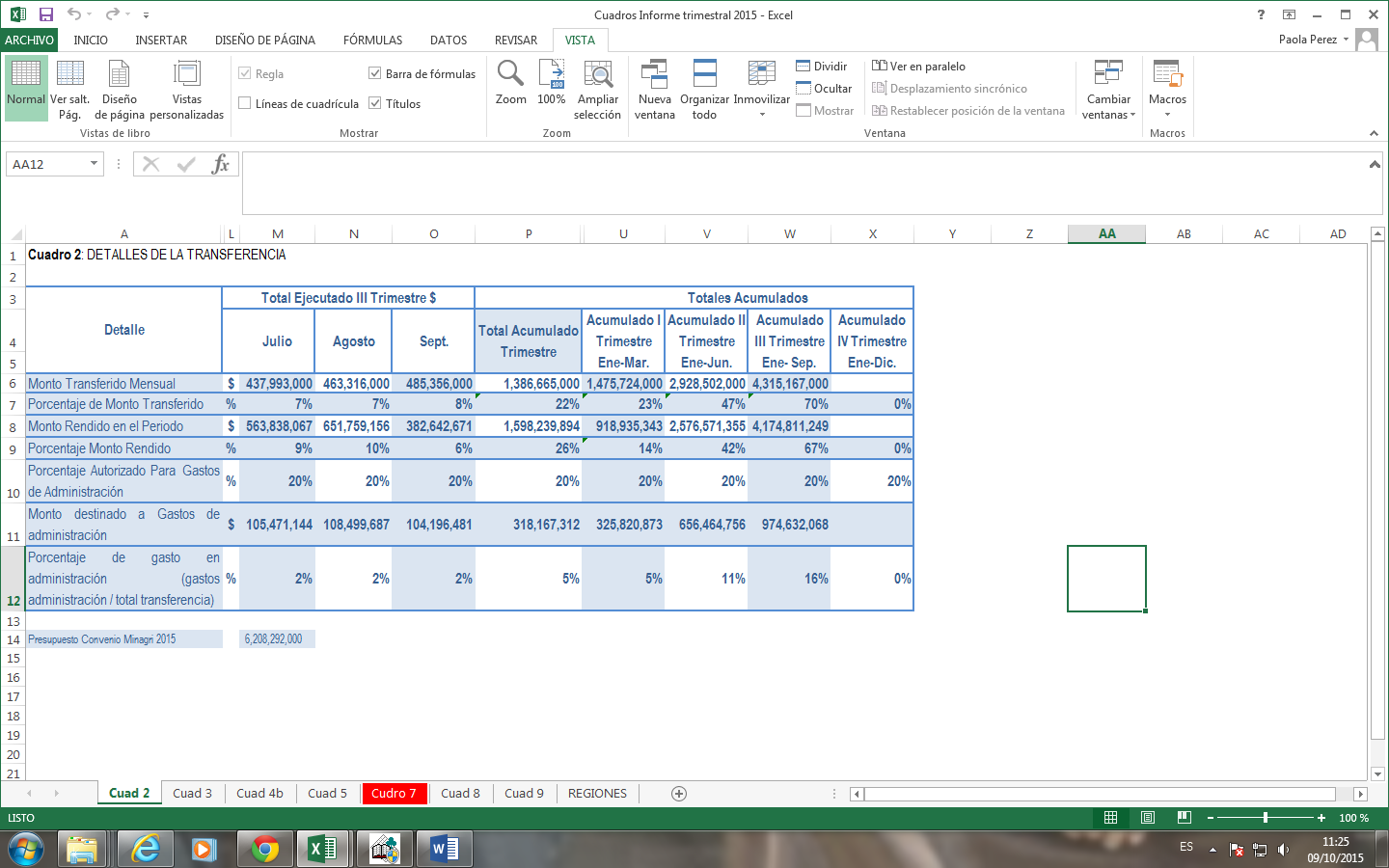 